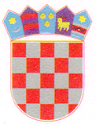 KLASA: 021-05/22-01/2URBROJ: 2158-19-01-22-3Ernestinovo, 09. ožujka 2022.ZAPISNIKsa 9. sjednice osmog saziva Općinskog vijeća Općine Ernestinovood  09. ožujka 2022. godineSjednica se održava u vijećnici Općine Ernestinovo, V. Nazora 64, 31215 Ernestinovo sa početkom u 18.00 sati. Sjednicu otvara predsjednik Općinskog vijeća Krunoslav Dragičević.Na početku sjednice predsjednik Krunoslav Dragičević obavlja prozivku vijećnika. Na sjednici su prisutni vijećnici:Krunoslav  Dragičević Damir Matković Ivan TkalecTea PušeljićŠarika SukićMirko MilasIgor MatovacIvan PavlovićJulijana ŠuicaOstali prisutni:Marijana  Junušić, načelnicaIvana Švast Mikolčević, pročelnica JUODeže Kelemen, zamjenik načelnikaIvona Briški, računovodstveni referentEva Vaci, administrativna tajnicaNakon prozivke predsjednik Vijeća Krunoslav Dragičević konstatira da je sjednici nazočno 9 vijećnika te se konstatira da vijeće može donositi pravovaljane odluke.Zatim predsjednik za zapisničara predlaže Evu Vaci, a za ovjerovitelje zapisnika Mirka Milas i Igora Matovca. ZAKLJUČAKPrijedlozi su jednoglasno prihvaćeni, sa 9 glasova za. Za zapisničara se određuje Eva Vaci, a za ovjerovitelje zapisnika Mirko Milas i Igor Matovac.Potom se prelazi na utvrđivanje dnevnog reda. Predsjednik za sjednicu predlaže sljedećiDnevni redUsvajanje zapisnika sa 8. sjednice vijeća,Donošenje Odluke o I. Izmjenama i dopunama Proračuna Općine Ernestinovo za 2022. godinu, sa  zakonom propisanim programima,Donošenje Odluke  o otpisu nenaplativih i zastarjelih potraživanjaDonošenje Odluke o premještanju spomenikaDonošenje Odluke o isplati prigodnog dara (uskrsnice) umirovljenicimaDonošenje Odluke o davanju suglasnosti na I. izmjenu Pravilnika o plaćama, naknadi plaća i drugim materijalnim pravima radnika zaposlenih u DV Ogledalce Ernestinovo Donošenje Odluke o davanju suglasnosti na I. Izmjenu Pravilnika o unutarnjem ustrojstvu i načinu rada DV Ogledalce Ernestinovo Izvješće o stanju  zaštite od požara Općine Ernestinovo za 2021. godinu Etički kodeks članova Općinskog vijeća Općine ErnestinovoIzvješće o provedbi Plana gospodarenja otpadom na području Općine Ernestinovo za 2021. godinu Godišnje izvješće o primjeni agrotehničkih mjera i mjera za održavanje poljoprivrednih rudina u 2021. godiniPotom predsjednik vijeća predlaže dopunu dnevnog reda točkama:Izvješće o lokacijama i količinama odbačenog otpada te troškovima uklanjanja odbačenog otpada na području Općine Ernestinovo u 2021. godiniDonošenje odluke o sprječavanju odbacivanja otpada na području Općine ErnestinovoDonošenje odluke o suglasnosti za provedbu ulaganja prema javnom pozivu za neposredno financiranje uklanjanja otpada odbačenog u okolišDonošenje odluke o suglasnosti za provedbu ulaganja na području Općine Ernestinovo za projekt/operaciju:“ Sanacija pješačkih staza u Ernestinovu, Školska ulica – lijeva strana“Donošenje odluke o suglasnosti za provedbu ulaganja na području Općine Ernestinovo za projekt/operaciju: “Sanacija pješačkih staza u Ernestinovu, V. Nazora - II. Faza“ZAKLJUČAKDnevni red se usvaja jednoglasno, sa 9 glasova za.TOČKA  1.	USVAJANJE ZAPISNIKA SA 8. SJEDNICE VIJEĆAPredsjednik Vijeća daje zapisnik sa 8.  sjednice Vijeća na usvajanje. Budući da nije bilo primjedbi na zapisnik donesen jeZAKLJUČAKZapisnik sa 8. sjednice Vijeća je usvojen jednoglasno, sa 9 glasova za. TOČKA 2.	DONOŠENJE ODLUKE O I. IZMJENAMA I DOPUNAMA PRORAČUNA OPĆINE ERNESTINOVO ZA 2022. GODINU SA ZAKONOM PROPISANIM PROGRAMIMAVijećnici su u materijalima dobili prijedlog odluke za koju je obrazloženje dala načelnica.Potom je otvorena rasprava. Budući da se nitko nije javio za riječ, prijedlog je dan nausvajanje.ZAKLJUČAKOpćinsko vijeće općine Ernestinovo donosi Odluku o usvajanju  I. Izmjena i dopuna Proračuna Općine Ernestinovo za 2022. godinu.I. Izmjene i dopune Proračuna Općine Ernestinovo za 2022. godinu su usvojene jednoglasno, sa 9 glasova  za.Uz I. Izmjene i dopune Proračuna Općine Ernestinovo  za 2022. godinu donose se i I. Izmjene Programa građenja  komunalne infrastrukture za 2022. godinu, kao i I. Izmjene Programa održavanja komunalne infrastrukture za 2022. godinu. I. Izmjene Programa su donesene jednoglasno, sa 9 glasova za.Također se uz I. Izmjene i dopune Proračuna Općine Ernestinovo za 2022. godinu donose I. Izmjene Programa javnih potreba u kulturi za 2022. godinu, I. Izmjene Programa javnih potreba u sportu za 2022. godinu, I. Izmjene Programa javnih potreba u predškolskom odgoju za 2022. godinu i I. Izmjene Programa korištenja sredstava od zakupa, prodaje i koncesije  poljoprivrednog zemljišta u vlasništvu RH u 2022. godiniI. Izmjene Programa su donesene jednoglasno, sa 9 glasova za.TOČKA  3.	DONOŠENJE ODLUKE O OTPISU NENAPLATIVIH I ZASTARJELIH POTRAŽIVANJAObrazloženje za ovu točku je dala pročelnica, objasnivši vijećnicima da je sukladno zakonskim propisima Općina dužna otpisati nenaplativa i zastarjela potraživanja. Otvorena je rasprava. Budući da se nitko nije javio za riječ prijedlog je dan na usvajanje.ZAKLJUČAKOpćinsko vijeće općine Ernestinovo donosi Odluku o otpisu nenaplativih i zastarjelih potraživanja u ukupnom iznosu od 241.115,72 kn.Odluka je donesena jednoglasno, sa 9 glasova za.TOČKA  4.	DONOŠENJE ODLUKE O PREMJEŠTANJU SPOMENIKANačelnica je obrazložila vijeću da se radi o Spomeniku Palim borcima za vrijeme II.Svjetskog rata. Budući da je u derutnom stanju predstavlja opasnost ponajviše djeci koja borave u parku. Općina planira sanirati spomenik te je predvidjela premještanje iste na groblje u Ernestinovu.Otvorena je rasprava. Budući da se nitko nije javio za riječ, prijedlog je dan na usvajanje.ZAKLJUČAKOpćinsko vijeće općine Ernestinovo donosi Odluku o premještanju Spomenika Palim borcima  i žrtvama fašizma iz II. Svjetskog rata. Odluka je donesena jednoglasno, sa 9 glasova za.TOČKA  5.	DONOŠENJE ODLUKE O ISPLATI PRIGODNOG DARA (USKRSNICE) UMIROVLJENICIMAObrazloženje ove točke ja dala načelnica. Izvijestila je vijećnike da se i ove godine planira obradovati umirovljenike prigodnim darom za Uskrs te se ovom odlukom planira povećati iznos uskrsnice umirovljenicima za 50.00 kn po kategorijama u odnosu na prethodnu odluku. Otvorena je rasprava. Budući da nije bilo prijave za raspravu, prijedlog je dan na usvajanje.ZAKLJUČAKOpćinsko vijeće općine Ernestinovo donosi Odluku o isplati prigodnog dara (uskrsnice) umirovljenicima. Odluka je donesena jednoglasno, sa 9 glasova za.TOČKA  6.	DONOŠENJE ODLUKE O DAVANJU SUGLASNOSTI NA I. IZMJENU 	PRAVILNIKA O PLAĆAMA, NAKNADI PLAĆA I DRUGIM MATERIJALNIM PRAVIMA RADNIKA ZAPOSLENIH U DV OGLEDALCEPročelnica je obrazložila vijećnicima prijedlog odluke kojeg je donijelo Upravno vijeće DV Ogledalce, te je odmah otvorena rasprava. Budući da se nitko nije javio za riječ, prijedlog je dan na usvajanje.ZAKLJUČAKOpćinsko vijeće Općine Ernestinovo donosi Odluku o davanju Suglasnosti na I. Izmjenu Pravilnika o plaćama, naknadama plaće i drugim materijalnim pravima radnika zaposlenih u Dječjem vrtiću Ogledalce Ernestinovo. Odluka je donesena jednoglasno, sa 9 glasova za.TOČKA  7.	DONOŠENJE ODLUKE O DAVANJU SUGLASNOSTI NA I. IZMJENU PRAVILNIKA O UNUTARNJEM  USTROJSTVU  I NAČINU RADA DV OGLEDALCE ERNESTINOVOPročelnica je obrazložila vijećnicima prijedlog  Pravilnika kojeg je donijelo Upravno vijeće DV Ogledalce, te je odmah otvorena rasprava. Budući da se nitko nije javio za riječ, prijedlog je dan na usvajanje.ZAKLJUČAKOpćinsko vijeće Općine Ernestinovo donosi Odluku o davanju Suglasnosti na I. Izmjene Pravilnika o unutarnjem ustrojstvu i načinu rada DV Ogledalce Ernestinovo. Odluka je donesena jednoglasno, sa 9 glasova za.TOČKA  8.	IZVJEŠĆE O STANJU ZAŠTITE OD POŽARA U OPĆINI ERNESTINOVO ZA 2021. GODINUVijećnici su u materijalima dobili Izvješće o stanju zaštite od požara za 2021. godinu te je odmah otvorena rasprava. Budući da se nitko nije javio za riječ, izvješće je dano na usvajanje. ZAKLJUČAKOpćinsko vijeće Općine Ernestinovo je donijelo odluku o usvajanju Izvješća o stanju zaštite od požara za područje Općine Ernestinovo za 2021. godinu. Odluka je donesena jednoglasno, sa 9 glasova za.TOČKA  9.	ETIČKI KODEKS ČLANOVA OPĆINSKOG VIJEĆA OPĆINE ERNESTINOVOPročelnica je upoznala vijećnike sa odredbama Zakona o sprječavanju sukoba interesa po kojem je Općina dužna donijeti Etički kodeks ponašanja članova općinskog vijeća te je za provođenje tog kodeksa potrebito izabrati Etički odbor i Vijeće časti.U Etički odbor su predloženi:	Ivana Dezso za  predsjednicu					Ivan Tkalec za člana					Julijana Šuica za članaU Vijeće časti predloženi su sljedeći članovi: 	Ivana Švast Mikolčević za predsjednicu							Monika Miškić  za člana							Zoricu Šuica   za članaZAKLJUČAKPrijedlozi su usvojeni većinom glasova, 7 glasova za i 2 glasa  suzdržana.TOČKA  10.	IZVJEŠĆE O PROVEDBI PLANA GOSPODARENJA OTPADOM NA PODRUČJU OPĆINE ERNESTINOVO ZA 2021. GODINUPročelnica je upoznala vijećnike sa zakonskom odredbom po kojoj je općinska načelnica dužna do 31.ožujka  tekuće godine podnijeti Izvješće  o provedbi Plana gospodarenja otpadom. Vijećnici su u materijalima dobili predmetno Izvješće  načelnice.O Izvješću se ne glasuje.TOČKA  11.	GODIŠNJE IZVJEŠĆE O PRIMJENI AGROTEHNIČKIH MJERA I MJERA ZA ODRŽAVANJE POLJOPRIVREDNIH RUDINA U 2021. GODINIJedno od izvješća koje načelnica treba podnijeti vijeću je i Godišnje izvješće o primjeni agrotehničkih mjera i mjera za održavanje poljoprivrednih rudina u 2021. godini. Izvješće načelnice je u prilogu.O Izvješću se ne glasuje.TOČKA  12.	IZVJEŠĆE O LOKACIJAMA I KOLIČINAMA ODBAČENOG OTPADATE TROŠKOVIMA UKLANJANJA ODBAČENOG OTPADA NA PODRUČJU OPĆINE ERNESTINOVO U 2021. GODINIVezano za Odluku o mjerama za sprječavanje nepropisno odbacivanja otpada te mjeramauklanjanja tog otpada, općinska načelnica podnosi vijeću  Izvješće o lokacijama i količinama odbačenog otpada te troškovima uklanjanja odbačenog otpada na području Općine Ernestinovo u 2021. godini.O Izvješću se ne glasuje.TOČKA  13.	DONOŠENJE ODLUKE O SPRJEČAVANJU ODBACIVANJA OTPADA NA PODRUČJU OPĆINE ERNESTINOVOVijećnici su u materijalima dobili  prijedlog odluke te je odmah otvorena rasprava. Budući da se nitko nije javio za riječ, prijedlog je dan na usvajanje.ZAKLJUČAKOpćinsko vijeće općine Ernestinovo donosi Odluku o sprječavanju odbacivanja otpada na području Općine ErnestinovoOdluka je donesena jednoglasno, sa 9 glasova za.TOČKA  14.	DONOŠENJE ODLUKE O SUGLASNOSTI ZA PROVEDBU ULAGANJA PREMA JAVNOM POZIVU ZA NEPOSREDNO FINANCIRANJE UKLANJANJA OTPADA ODBAČENOG U OKOLIŠPročelnica je upoznala vijećnike sa sadržajem odluke te je odmah otvorena rasprava. Budući da se nitko nije javio za riječ odluka je dana na usvajane.ZAKLJUČAKOpćinsko vijeće Općine Ernestinovo donosi Odluku o suglasnosti za provedbu ulaganja prema javnom pozivu za neposredno financiranje uklanjanja otpada odbačenog u okoliš.Odluka je donesena jednoglasno, sa 9 glasova za.TOČKA  15.	DONOŠENJE ODLUKE O SUGLASNOSTI ZA PROVEDBU ULAGANJA NA PODRUČJU OPĆINE ERNESTINOVO ZA PROJEKT/OPERACIJU: “SANACIJA PJEŠAČKIH STAZA U ERNESTINOVU, ŠKOLSKA ULICA – LIJEVA STRANA“Vijećnici su upoznati  sa sadržajem predmetne odluke te je odmah otvorena rasprava. Budući da se nitko nije javio za riječ odluka je dana na usvajane.ZAKLJUČAKOpćinsko vijeće Općine Ernestinovo donosi Odluku o suglasnosti za provedbu ulaganja na području Općine Ernestinovo za projekt/operaciju:“ Sanacija pješačkih staza u Ernestinovu, Školska ulica – lijeva strana“Odluka je donesena jednoglasno, sa 9 glasova za.TOČKA  16.	DONOŠENJE ODLUKE O SUGLASNOSTI ZA PROVEDBU ULAGANJA NA PODRUČJU OPĆINE ERNESTINOVO PROJEKT/OPERACIJU: “SANACIJA PJEŠAČKIH STAZA U ERNESTINOVU, V. NAZORA  – II. FAZA“Nakon što su vijećnici upoznati sa sadržajem odluke, odmah je otvorena rasprava. Budući da se nitko nije javio za riječ odluka je dana na usvajane.ZAKLJUČAKOpćinsko vijeće Općine Ernestinovo donosi Odluku o suglasnosti za provedbu ulaganja na području Općine Ernestinovo za projekt/operaciju: “Sanacija pješačkih staza u Ernestinovu, V. Nazora - II. Faza“Odluka je donesena jednoglasno, sa 9 glasova za.Budući da je dnevni red iscrpljen, predsjednik zaključuje sjednicu 18:33 satiZapisničar:			Ovjerovitelji zapisnika:		Predsjednik VijećaEva Vaci			Mirko Milas				 Krunoslav Dragičević				Igor Matovac